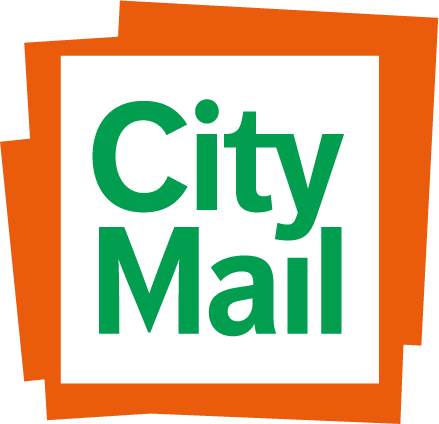 Transport till CityMail med Bring Express via Hubben i Jönköping.För vidare transport tillGOTLANDTransport till CityMail med Bring Express via Hubben i Jönköping.För vidare transport tillStockholmTransport till CityMail med Bring Express via Hubben i Jönköping.För vidare transport tillMälardalenTransport till CityMail med Bring Express via Hubben i Jönköping.För vidare transport tillÖrebroTransport till CityMail med Bring Express via Hubben i Jönköping.För vidare transport tillMalmöTransport till CityMail med Bring Express via Hubben i Jönköping.För vidare transport tillGöteborg